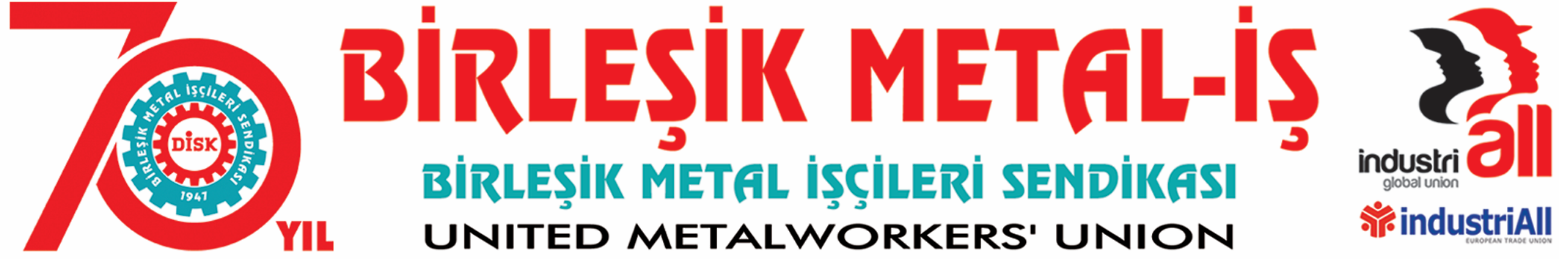 
05.03.2018Birleşik Metal-İş Sendikası Sınıf Araştırmaları Merkezi (BİSAM)Enflasyon ve Hayat Pahalılığı Dönem Raporu (Mart 2018)05/03/2018ŞUBAT AYI ENFLASYONU YOKSULU VE EMEKLİYİ VURDUYOKSUL DAHA DA YOKSULLAŞTIYEVMİYELİLERDE GİZLİ YOKSULLAŞMA YÜZDE 13 OLDUENFLASYONA EZDİRMEYEN ÜCRETLER, FİYAT ARTIŞLARINA YENİLDİBirleşik Metal İş Sendikası Sınıf Araştırmaları Merkezi (BİSAM) tarafından hazırlanan Enflasyon ve Hayat Pahalılığı Mart 2018 Dönem Raporu’nun sonuçlarına göre TÜİK tarafından aylık yüzde 0.73 olarak açıklanan Tüketici Fiyat Endeksi’ndeki artış en yoksul yüzde 20’lik dilim için yüzde 0.9, emekliler için yüzde 0.91 olarak gerçekleşti. Ocak ve Şubat ayları için enflasyon yüzde 1.76 olurken, emekli bu iki ay için enflasyonu yüzde 2.24 olarak hissetti. En yoksul yüzde 20’lik kesim için aylık enflasyon yüzde 0.9 olurken, en zengin yüzde 20’lik dilim için aylık enflasyon yüzde 0.7 olarak gerçekleşti.TÜFE’deki yıllık artış yüzde 10.26 olurken, düzenli ücretli çalışanlarda yüzde 10.72 oldu. Yıllık fiyat artışları bu dönem için üst gelir gruplarında daha fazla hissedildi. Yıllık enflasyon (TÜFE) mesleğe göre ise profesyonel meslek grupları için yüzde 11.34 olarak gerçekleşti. AKP hükümetleri döneminde enflasyon (Mart 2003-Mart 2018 dönemi) yüzde 246 artarken, düzenli ücretli çalışanlar fiyat artışlarını yüzde 274 olarak hissetti. Buna göre son 15 yılda, enflasyon oranında, yani “enflasyona ezdirmeyen” bir ücret artışıyla yetinen bir ücretli, alım gücünü yüzde 8.3 kaybetti. Bu kayıp istatistiklere yansımadı. Kayıtlara yansımayan gizli yoksullaşma en çok yevmiyeli/gündelik çalışanları etkiledi. Enflasyon hesaplamasından kaynaklı olarak gizli yoksullaşma oranı yevmiyeli/gündelik çalışanlarda yüzde 13 oldu. Enflasyon hesaplamasından toplumun tüm kesimleri olumsuz olarak etkilenirken, gizli yoksullaşma en yoksul yüzde 20’lik kesim için yüzde 11.4, en zengin yüzde 20’lik kesim için ise yüzde 6.8 olarak gerçekleşti. Fiyat artışları, toplumun her kesimi için, yapılan harcamanın içeriğine bağlı olarak farklı yansıyor. Örneğin gıda fiyatlarındaki artış dar gelirliyi daha fazla etkilerken, araba fiyatlarındaki artış üst gelir gruplarını daha fazla etkiliyor. Buna karşın tüm gelir grupları için tek bir Tüketici Fiyat Endeksi açıklanıyor. Bunun bir sonucu olarak yaşadığımız enflasyon resmi enflasyon ile uyumsuzluk gösteriyor. SONUÇEnflasyondaki hareketler doğrudan doğruya alım gücüne etki eden bir role sahip. Kişinin kendi yaptığı harcama kalemlerindeki fiyat artışları (enflasyonu) ile resmi Tüketici Fiyat Endeksi arasındaki fark istatistiklere yansımayan bir yoksulluğa neden olmaktadır. Aynı zamanda sepete her yıl müdahaleye olanak tanıyan yöntem, sonuçların güvenilirliği açısından soru işaretlerine neden olmaktadır. Dar gelirli için ağırlığı son derece önemli olan kira ve gıdanın, sepetteki ağırlığının sistematik olarak azalması enflasyon verileri üzerinden yaşanan tartışmaları artırmaktadır. Bu nedenle;Ücret artışı dönemlerinde, ücretlilerinin harcama alışkanlıkları dikkate alınarak ayrı bir endeks oluşturulmalıdır.Toplum tarafından yaygın olarak kullanılmadığı halde, yüksek değer taşıdığı için enflasyonu önemi oranda etkileyen ürünlerin mal sepetindeki ağırlığı gözden geçirilmeli, teknolojik gelişmeye koşut olarak fiyatları sürekli olarak gerileyen ürünler gelir gruplarının tüketim ölçütleri üzerinden ele alınmalıdır. Her türlü sübjektif müdahaleye açık olan yıllık sepet değişiminden vaz geçilmeli. Sepetteki değişiklikler 3’er yıllık dönemler halinde gerçekleştirilmelidir. İstatistik konseyinin kapsamı genişletilerek emek örgütlerinin katılımı ve denetimi sağlanmalıdır.Hükümetin TÜİK’e müdahalesi anlamına gelecek yaklaşımlardan ve söylemlerden uzak durulmalıdır.ARAŞTIRMANIN YÖNTEMİTÜİK Tüketim Harcamaları İstatistikleri ve TÜİK Tüketici Fiyat Endeksi Harcama Gruplarına Göre Endeks Sonuçları üzerinden, farklı harcama gruplarının tüketim kalıpları dikkate alınarak, enflasyon kalıpları oluşturulmakta, bu kalıplar üzerinden farklı gruplara göre enflasyon verileri hesaplanmaktadır. Gizli yoksullaşma oranı resmi TÜFE verileri ile farklı gruplar için hesaplanmış enflasyon oranlarındaki fark dikkate alınarak tespit edilmektedir. TABLO 1- Gelir ve statüye göre enflasyon oranları TABLO 2- AKP Döneminde gizli yoksullaşma oranları Grafik 1- Seçilmiş gruplara göre AKP döneminde gizli yoksullaşma oranları GELİR GRUPLARI15 YIL1 YILGEÇTİĞİMİZ YILIN ARALIK AYINA GÖRE1 AYGENEL ENFLASYON246,2%10,26%1,76%0,73%İŞTEKİ DURUMA GÖREDüzenli Ücretli Çalışanlar274,2%10,72%1,82%0,71%İşverenler269,2%11,14%1,86%0,75%Kendi Hesabına Çalışanlar273,0%10,73%2,05%0,83%Ücretsiz Aile Çalışanları268,2%11,08%1,75%0,72%Yevmiyeli Gündelik Çalışanlar291,1%10,02%1,95%0,78%Çalışmayanlar282,2%10,40%2,13%0,87%MESLEĞE GÖREBüro Hizmetlerinde Çalışan Elemanlar275,7%10,50%1,74%0,67%Çalışmayanlar282,2%10,40%2,13%0,87%Hizmet Ve Satış Elemanları276,7%10,71%1,89%0,76%Nitelik Gerektirmeyen İşlerde Çalışanlar286,2%10,00%1,92%0,77%Nitelikli Tarım, Ormancılık Ve Su Ürünleri Çalışanları272,2%10,46%2,24%0,92%Profesyonel Meslek Mensupları263,4%11,34%1,68%0,66%Sanatkarlar Ve İlgili İşlerde Çalışanlar278,9%10,52%1,99%0,79%Teknisyenler, Teknikerler Ve Yardımcı Profesyonel Meslek Mensupları270,3%10,69%1,80%0,69%Tesis Ve Makine Operatörleri Ve Montajcılar284,4%10,24%1,90%0,74%Yöneticiler270,3%11,27%1,83%0,72%TEMEL GELİR KAYNAĞINA GÖREÜcret, yevmiye275,2%10,66%1,84%0,73%Mütesebbis Geliri273,2%11,01%1,97%0,80%Emekli aylığı280,5%10,35%2,26%0,91%Diğer Transferler287,5%10,11%2,05%0,82%Gayrimenkul Kira Geliri Ve Menkul Kıymet Faiz Geliri282,0%10,21%2,19%0,86%GELİR GRUPLARINA GÖRE1. Yüzde 20 En Yoksul285,6%10,05%2,17%0,90%2. Yüzde 20281,6%10,26%2,08%0,86%3. Yüzde 20281,3%10,29%2,00%0,79%4. Yüzde 20281,3%10,29%2,00%0,79%5. Yüzde 20 En Zengin269,0%11,13%1,78%0,70%İŞTEKİ DURUMA GÖREGİZLİ YOKSULLAŞMA ORANI (%) Düzenli Ücretli Çalışanlar8,3% İşverenler6,7% Kendi Hesabına Çalışanlar7,9% Ücretsiz Aile İşçileri6,6% Yevmiyeli Gündelik Çalışanlar13,0% Çalışmayanlar10,4%MESLEĞE GÖRE Büro Hizmetlerinde Çalışan Elemanlar8,7% Çalışmayanlar10,4% Hizmet Ve Satış Elemanları9,0% Nitelik Gerektirmeyen İşlerde Çalışanlar11,6% Nitelikli Tarım, Ormancılık Ve Su Ürünleri Çalışanları7,6% Profesyonel Meslek Mensupları5,2% Sanatkarlar Ve İlgili İşlerde Çalışanlar9,6% Teknisyenler, Teknikerler ve Yard. Prof. Meslek Mensupları7,2% Tesis Ve Makine Operatörleri Ve Montajcılar11,1% Yöneticiler7,1%TEMEL GELİR KAYNAĞINA GÖREÜcret, yevmiye8,5%Mütesebbis Geliri7,9%Emekli aylığı9,8%Diğer Transferler11,8%Gayrimenkul Kira Geliri Ve Menkul Kıymet Faiz Geliri10,2%GELİR GRUPLARINA GÖREYüzde 20 En Yoksul11,4%Yüzde 2010,2%Yüzde 2010,2%Yüzde 2010,2%Yüzde 20 En Zengin6,8%